   ВОКУЕВА ЛЮДМИЛА ВЯЧЕСЛАВОВНА  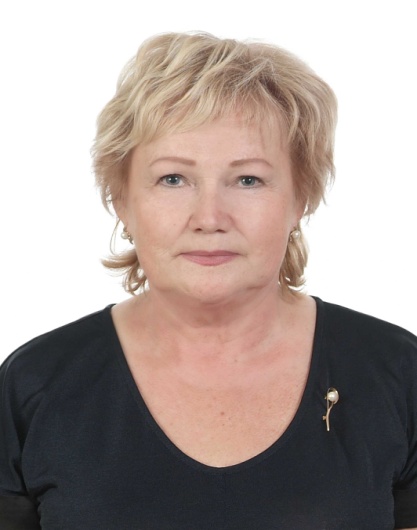 депутат Совета депутатов Сельского поселения «Пустозерский сельсовет» Заполярного района  Ненецкого автономного округа 28-го созыва по одномандатному округу №3 «Оксино»  ИВАНИКОВА ЛЮДМИЛА АЛЕКСАНДРОВНА  депутат Совета депутатов Сельского поселения «Пустозерский сельсовет» Заполярного района  Ненецкого автономного округа 28-го созыва по одномандатному округу №3 «Оксино»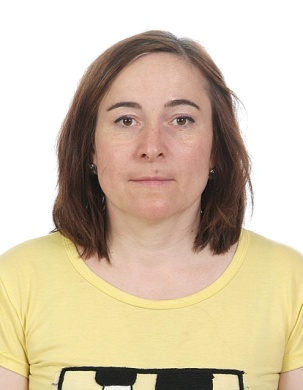   ЛЕДКОВ ЕВГЕНИЙ ВИКТОРОВИЧ 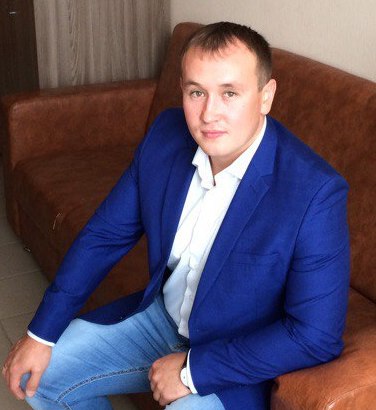  депутат Совета депутатов Сельского поселения «Пустозерский сельсовет» Заполярного района  Ненецкого автономного округа 28-го созыва по одномандатному округу № 3 «Оксино» НИКЕШИНА ВЕРА ЛЕОНИДОВНА 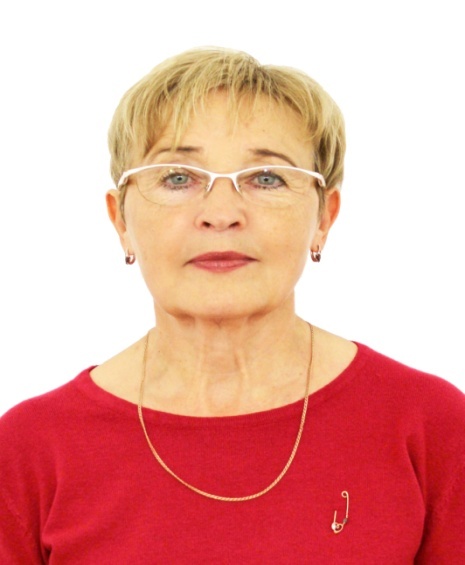  депутат Совета депутатов Сельского поселения «Пустозерский сельсовет» Заполярного района  Ненецкого автономного округа 28-го созыва по одномандатному округу №3 «Оксино»  СПИРИДОНОВ  ДМИТРИЙ АНАТОЛЬЕВИЧ депутат Совета депутатов Сельского поселения «Пустозерский сельсовет» Заполярного района  Ненецкого автономного округа 28-го созыва по одномандатному округу № 1 «Каменка»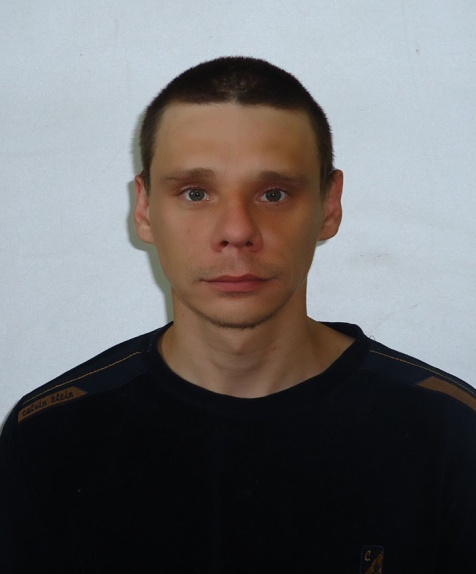  СОЛОВЬЕВ  ЕВГЕНИЙ АЛЕКСАНДРОВИЧ   депутат Совета депутатов Сельского поселения «Пустозерский сельсовет» Заполярного района  Ненецкого автономного округа 28-го созыва по одномандатному округу № 2 «Хонгурей»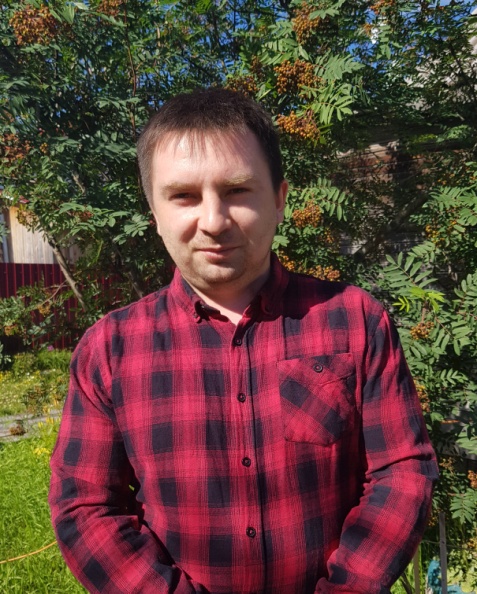  БОРОДУЛИНА ОЛЬГА МИХАЙЛОВНА  депутат Совета депутатов Сельского поселения «Пустозерский сельсовет» Заполярного района  Ненецкого автономного округа 28-го созыва по одномандатному округу №2 «Хонгурей»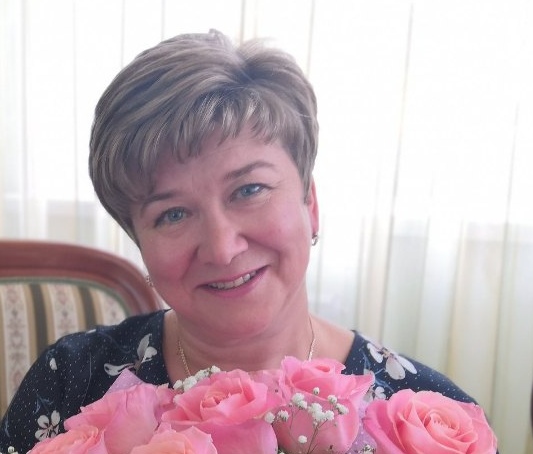 